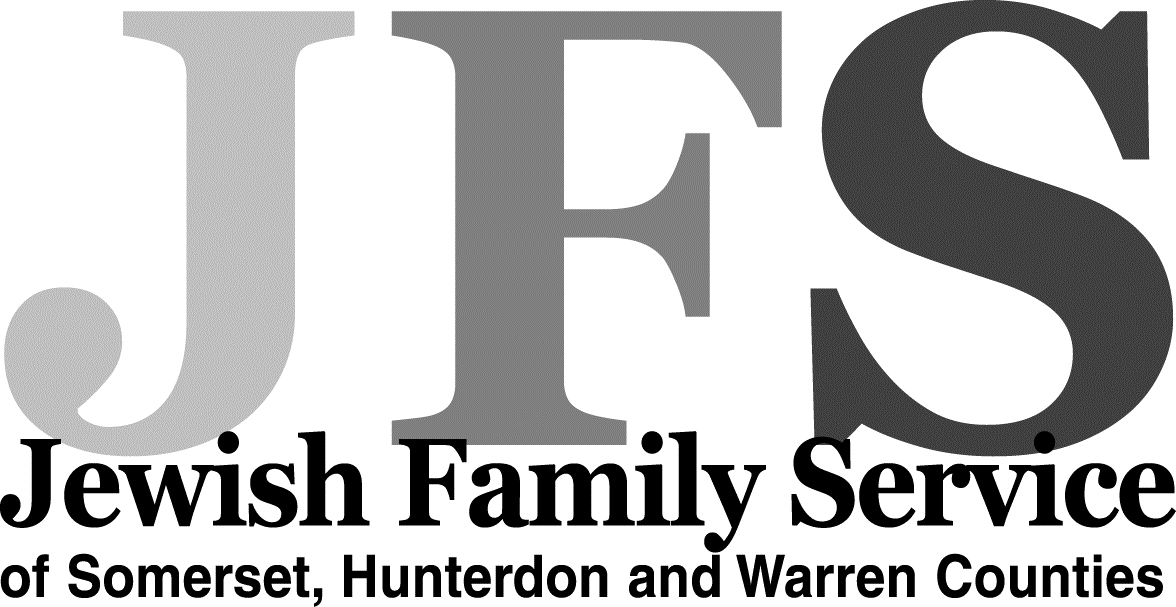 CLIENT SATISFACTION SURVEYName (Optional)							 Date				In order that we may better serve you and others, we would appreciate your taking the time to answer our questions.  All results are confidential and are only in the interest of improving our programs and treatment.Please give your responses by circling the best answer.How would you rate the overall quality of service you received?Excellent           Very Good          Good           Fair          PoorHow satisfied were you with your treatment?Completely Satisfied   Very Satisfied    Satisfied    Somewhat Dissatisfied    Very DissatisfiedHow much did your treatment help with your problems?A Great Deal          Significantly          Somewhat          A Little          Not at AllIf you needed help in the future, would you seek assistance from us?       Yes          Maybe          NoHow have your coping skills improved in dealing with stress/personal crises?  Not at All			Improved somewhat			Improved greatlyWould you recommend Jewish Family Service to family and friends?     Yes          Maybe          NoPlease share with us any comments (positive and negative) about your experience with Jewish Family Service.We thank you for your cooperation in filling out this survey.